附件7大兴国际机场范围图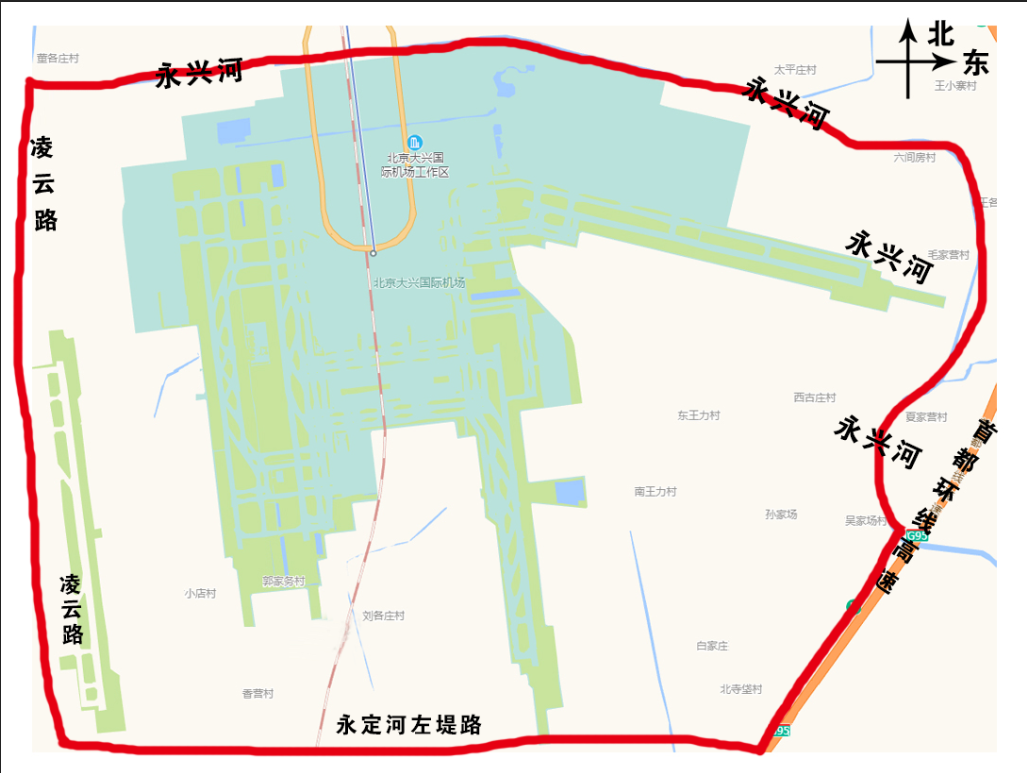 